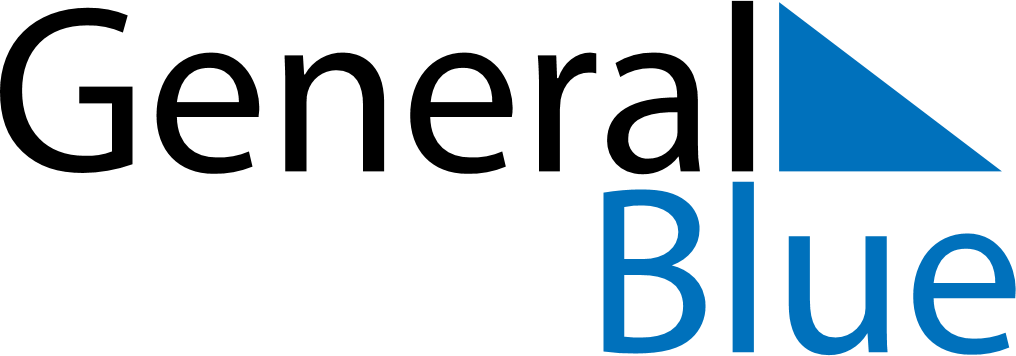 November 2024November 2024November 2024November 2024November 2024November 2024Kongsvinger, Innlandet, NorwayKongsvinger, Innlandet, NorwayKongsvinger, Innlandet, NorwayKongsvinger, Innlandet, NorwayKongsvinger, Innlandet, NorwayKongsvinger, Innlandet, NorwaySunday Monday Tuesday Wednesday Thursday Friday Saturday 1 2 Sunrise: 7:35 AM Sunset: 4:15 PM Daylight: 8 hours and 40 minutes. Sunrise: 7:37 AM Sunset: 4:13 PM Daylight: 8 hours and 35 minutes. 3 4 5 6 7 8 9 Sunrise: 7:40 AM Sunset: 4:10 PM Daylight: 8 hours and 30 minutes. Sunrise: 7:43 AM Sunset: 4:07 PM Daylight: 8 hours and 24 minutes. Sunrise: 7:45 AM Sunset: 4:05 PM Daylight: 8 hours and 19 minutes. Sunrise: 7:48 AM Sunset: 4:02 PM Daylight: 8 hours and 14 minutes. Sunrise: 7:50 AM Sunset: 4:00 PM Daylight: 8 hours and 9 minutes. Sunrise: 7:53 AM Sunset: 3:57 PM Daylight: 8 hours and 4 minutes. Sunrise: 7:56 AM Sunset: 3:55 PM Daylight: 7 hours and 59 minutes. 10 11 12 13 14 15 16 Sunrise: 7:58 AM Sunset: 3:53 PM Daylight: 7 hours and 54 minutes. Sunrise: 8:01 AM Sunset: 3:50 PM Daylight: 7 hours and 49 minutes. Sunrise: 8:03 AM Sunset: 3:48 PM Daylight: 7 hours and 44 minutes. Sunrise: 8:06 AM Sunset: 3:46 PM Daylight: 7 hours and 39 minutes. Sunrise: 8:08 AM Sunset: 3:43 PM Daylight: 7 hours and 35 minutes. Sunrise: 8:11 AM Sunset: 3:41 PM Daylight: 7 hours and 30 minutes. Sunrise: 8:13 AM Sunset: 3:39 PM Daylight: 7 hours and 25 minutes. 17 18 19 20 21 22 23 Sunrise: 8:16 AM Sunset: 3:37 PM Daylight: 7 hours and 21 minutes. Sunrise: 8:18 AM Sunset: 3:35 PM Daylight: 7 hours and 16 minutes. Sunrise: 8:21 AM Sunset: 3:33 PM Daylight: 7 hours and 12 minutes. Sunrise: 8:23 AM Sunset: 3:31 PM Daylight: 7 hours and 7 minutes. Sunrise: 8:26 AM Sunset: 3:29 PM Daylight: 7 hours and 3 minutes. Sunrise: 8:28 AM Sunset: 3:27 PM Daylight: 6 hours and 58 minutes. Sunrise: 8:31 AM Sunset: 3:25 PM Daylight: 6 hours and 54 minutes. 24 25 26 27 28 29 30 Sunrise: 8:33 AM Sunset: 3:23 PM Daylight: 6 hours and 50 minutes. Sunrise: 8:35 AM Sunset: 3:22 PM Daylight: 6 hours and 46 minutes. Sunrise: 8:37 AM Sunset: 3:20 PM Daylight: 6 hours and 42 minutes. Sunrise: 8:40 AM Sunset: 3:19 PM Daylight: 6 hours and 38 minutes. Sunrise: 8:42 AM Sunset: 3:17 PM Daylight: 6 hours and 35 minutes. Sunrise: 8:44 AM Sunset: 3:16 PM Daylight: 6 hours and 31 minutes. Sunrise: 8:46 AM Sunset: 3:14 PM Daylight: 6 hours and 28 minutes. 